Продаётся коммерческое помещение “Офис” г.Евпатория.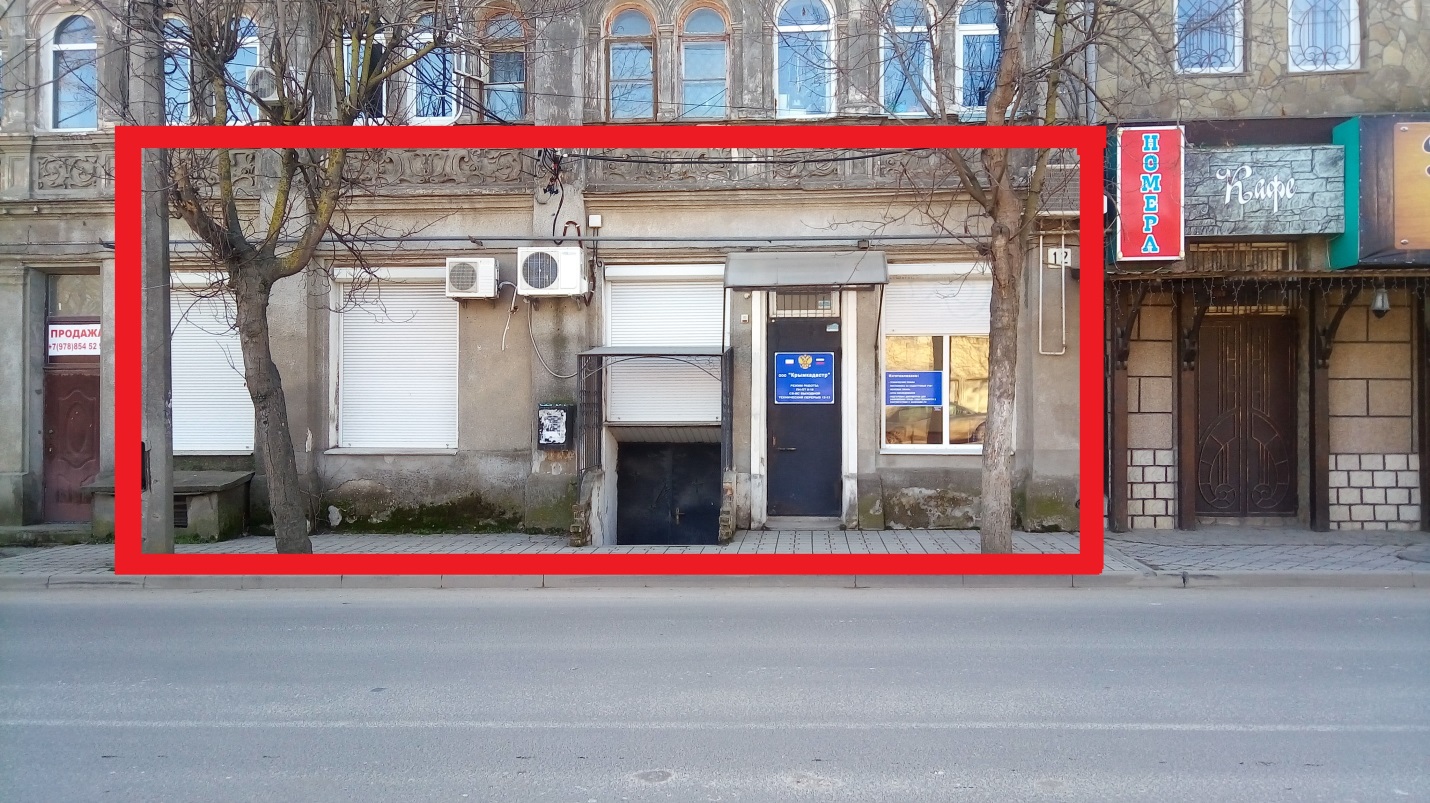 1.Общее описание.Офис расположен  г.Евпатория ул. тупик Матвеева №12\19.Помещение  располагается на 1-м этаже дома.  2.Техническое описание.Общая площадь:433,9 м2. Кадастровый номер : 90:18:010134:554Общая площадь первого этажа:270,4м2.Общая пл. подвала: 163,5м2.Офисных кабинетов : 14 .холл,коридор,санузел,кухня ,подсобные помещения.Подходит под магазин, отделение банка, медицинский центр, офис. 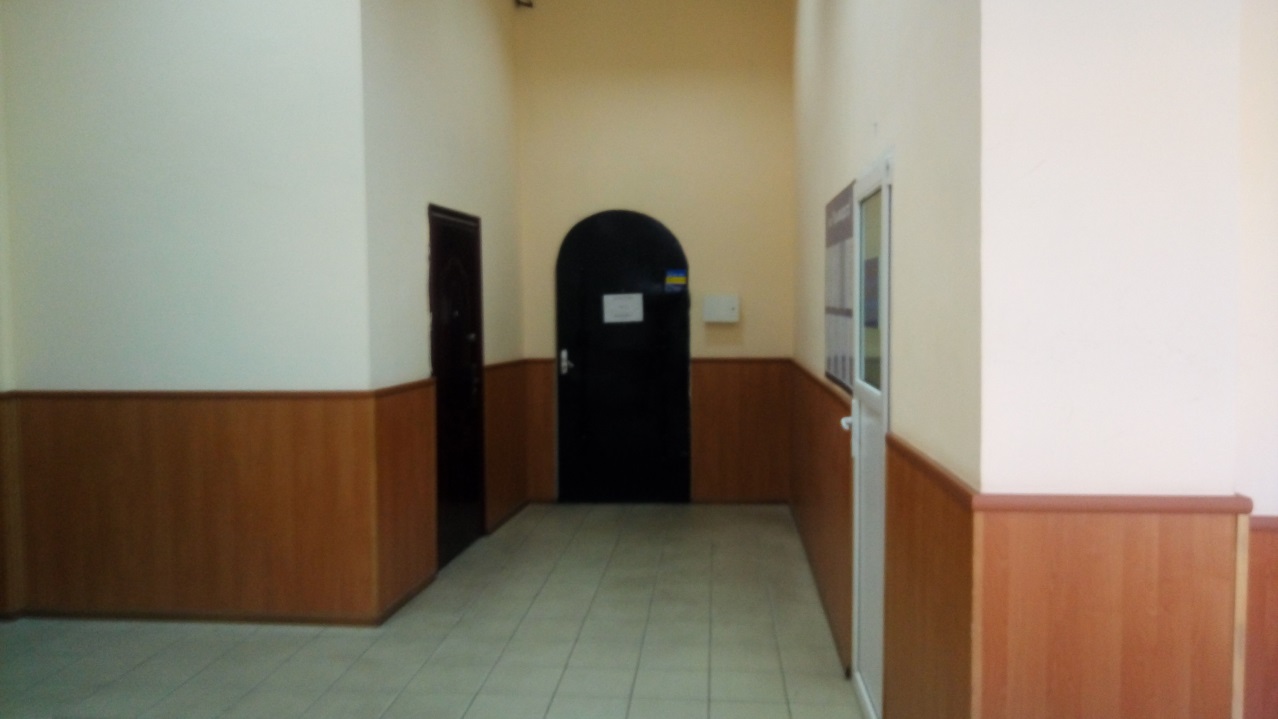 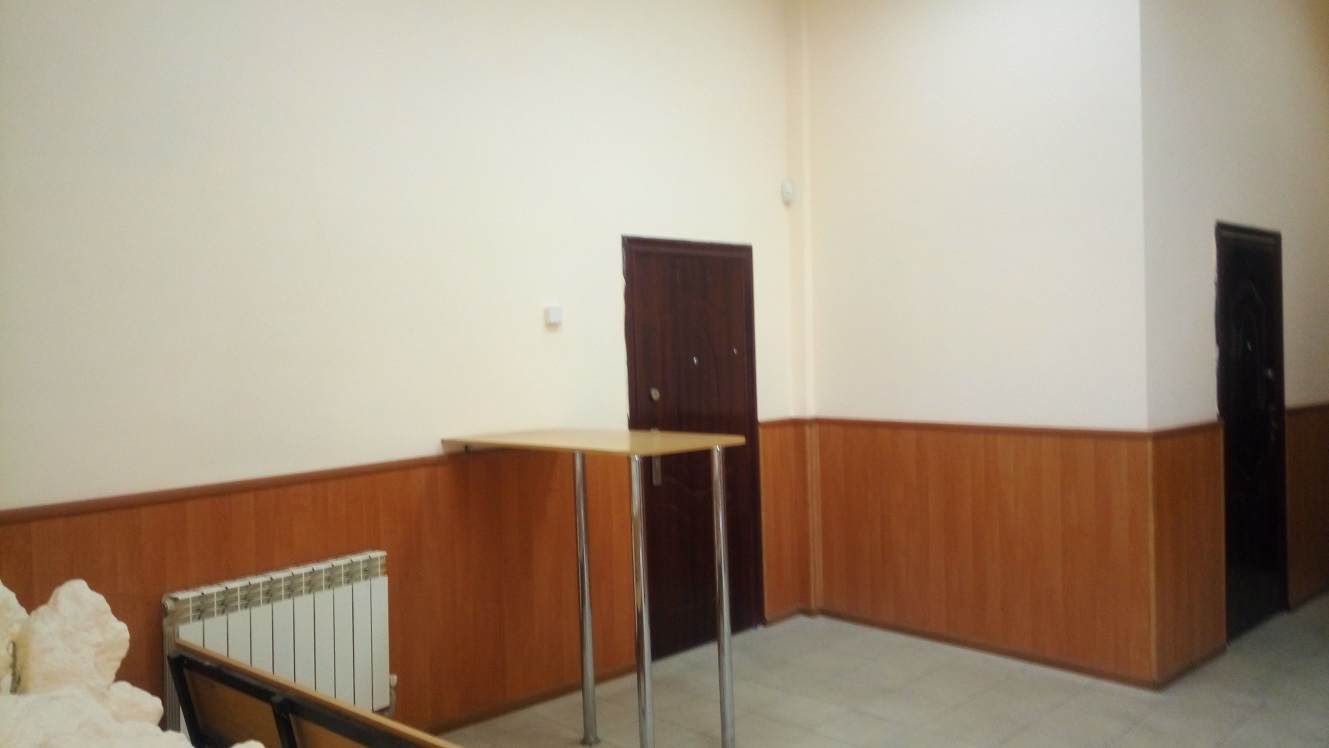 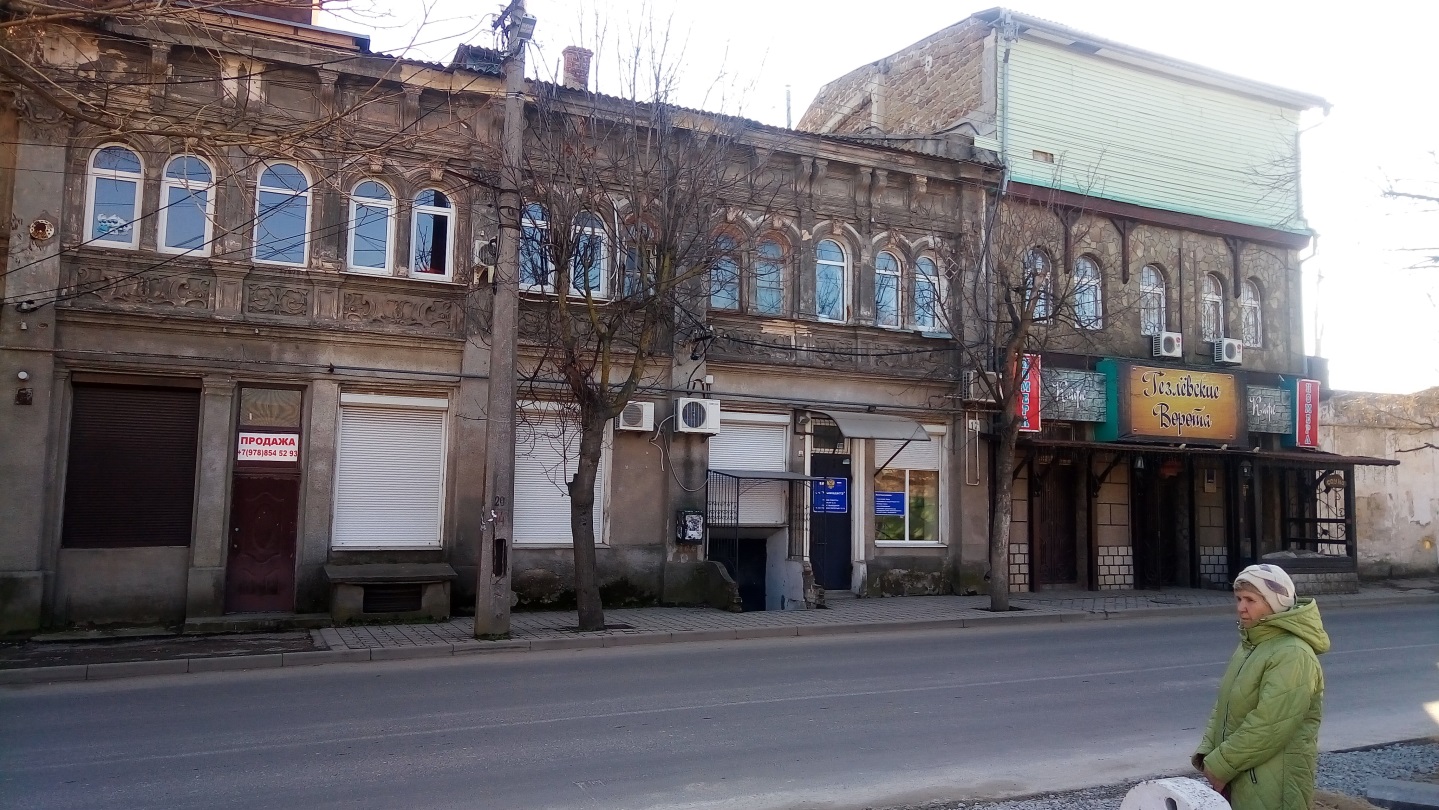 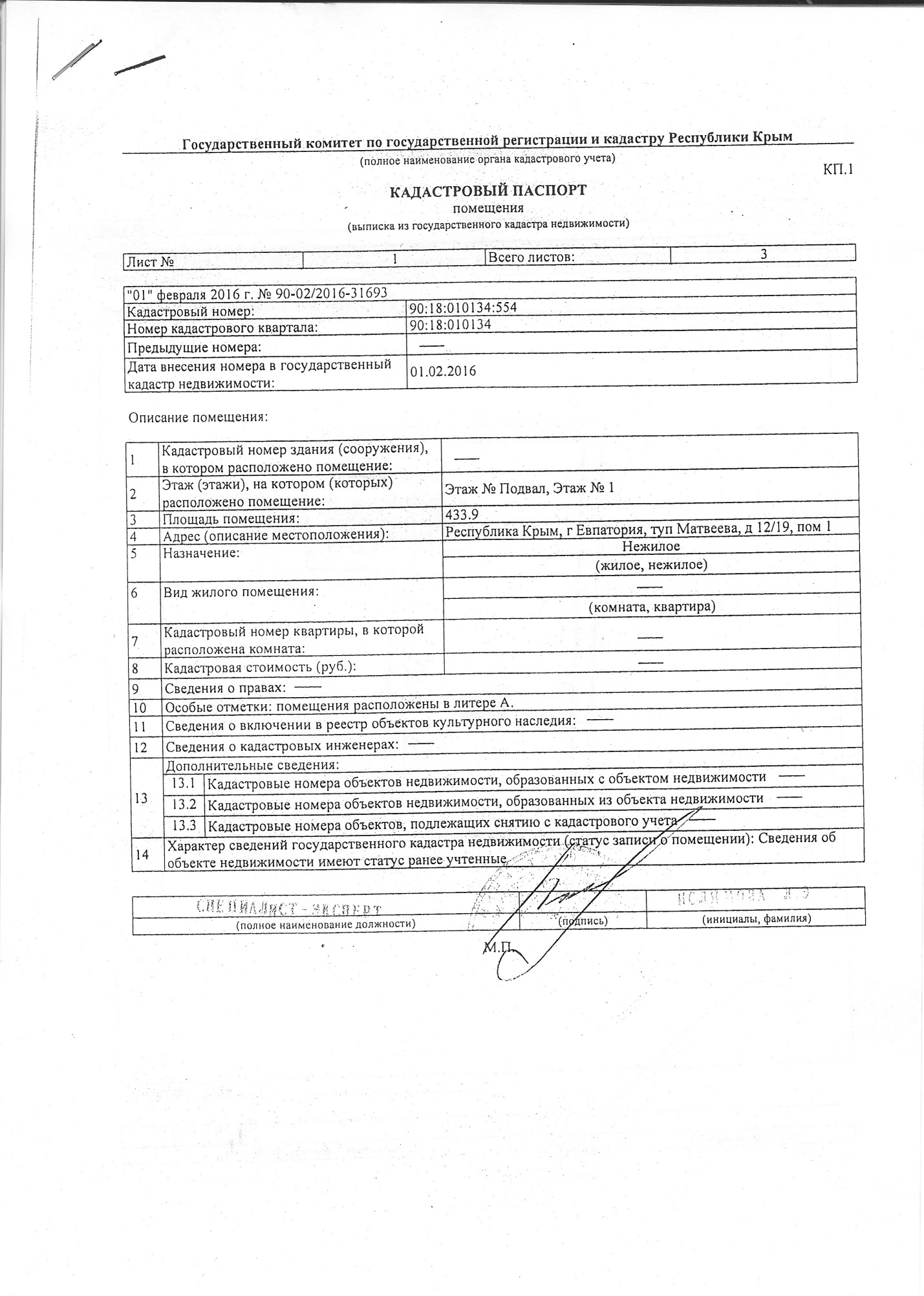 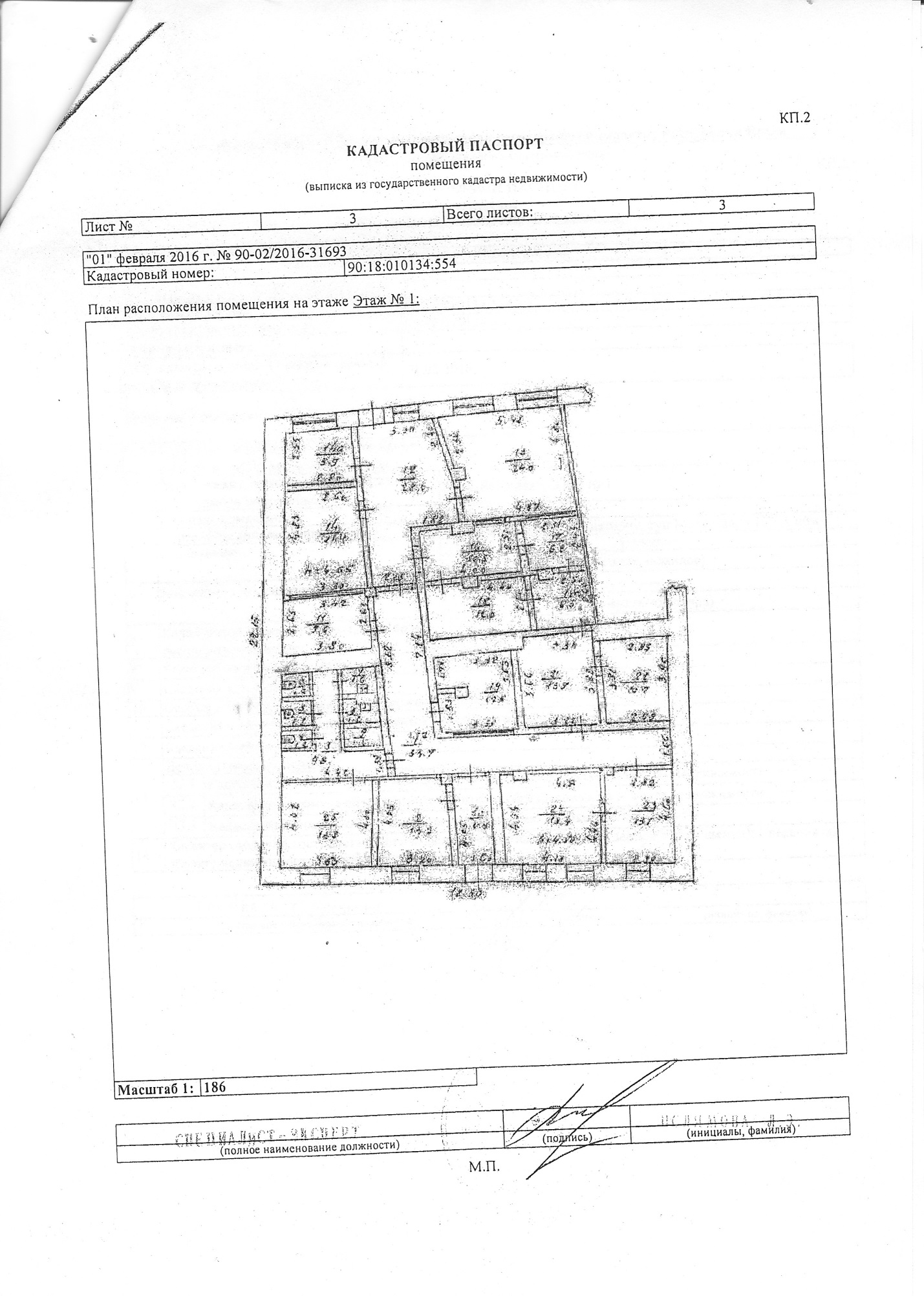 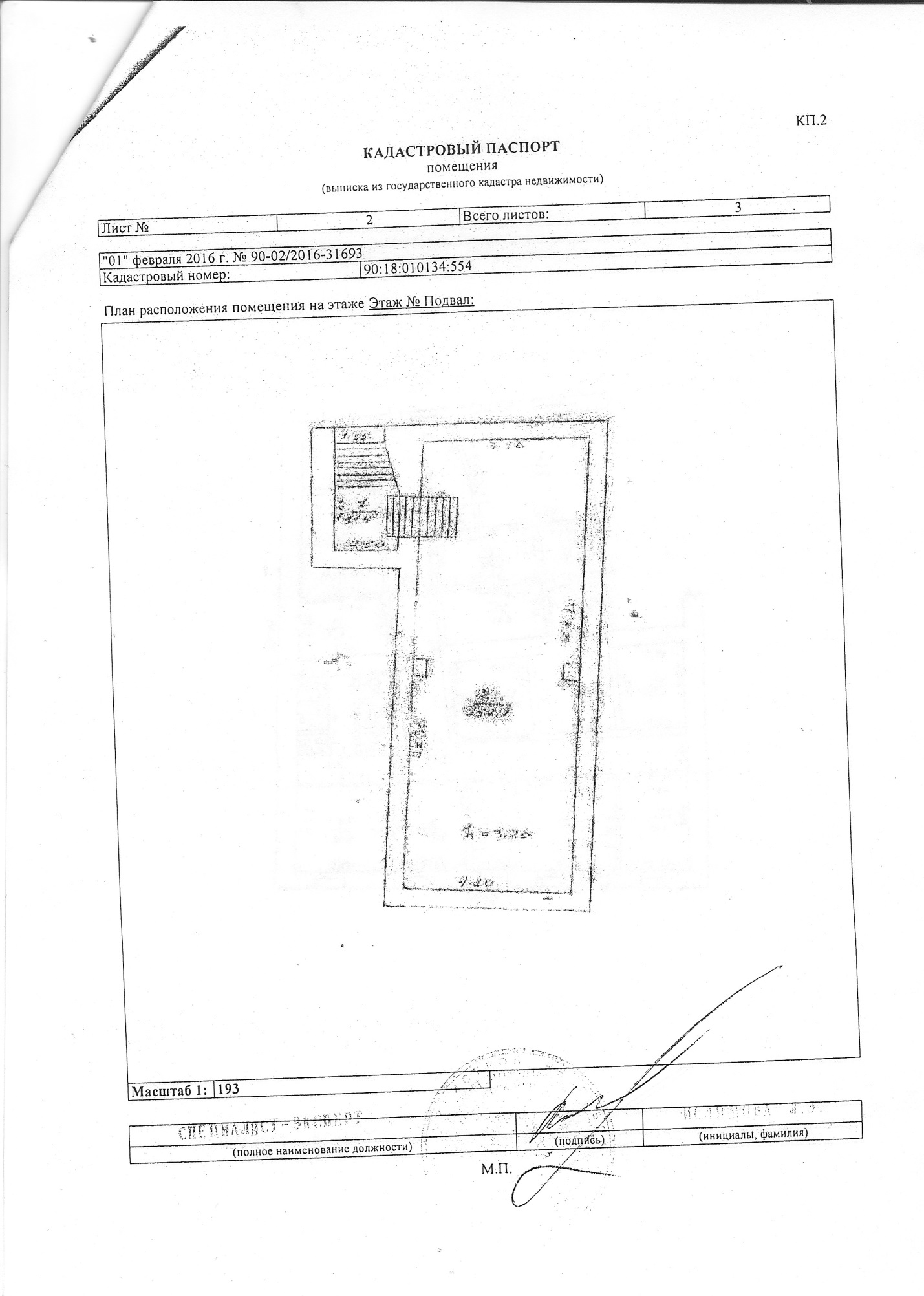 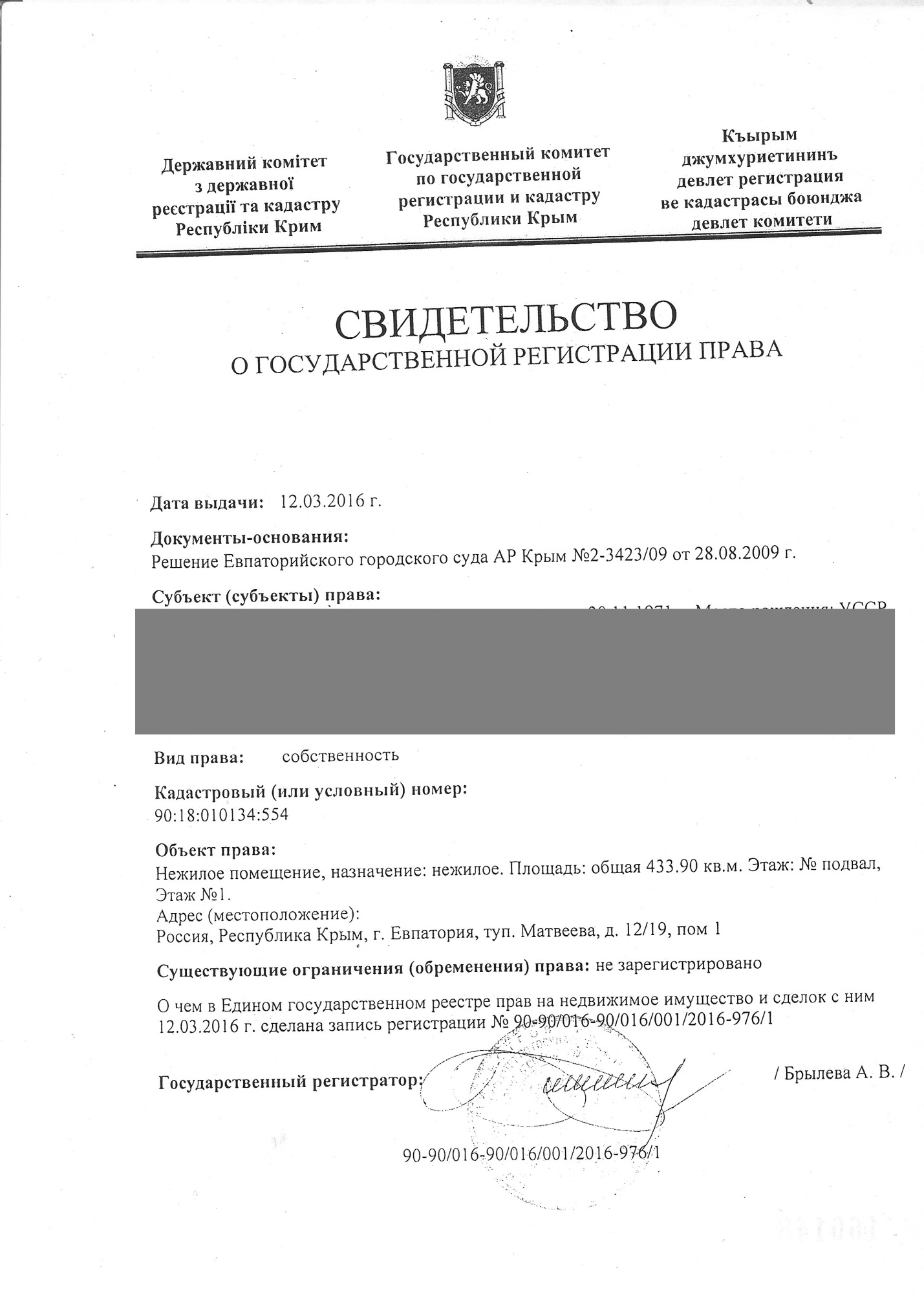 